Please Print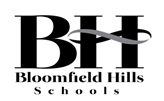 SCAMP 2019 Rehire ApplicationFIRST NAME:LAST NAME:EMAIL:BIRTHDATE:CIRCLE PREVIOUS POSITION:  Health Care Aide         Lead Teacher                 Activity Leader                                                                        Paraprofessional          Counselor                       VolunteerCIRCLE DESIRED POSITION: Health Care Aide         Leader Teacher           Activity Teacher                                                        Paraprofessional          Counselor                    VolunteerADDRESS:P.O. BOX/APT #CITY:STATE:ZIP:HOME PHONE:  (            )CELL PHONE: (           )SCHOOL:GRADE IN FALL:T SHIRT SIZE:YEARS AT SCAMP:DISCLAIMER: I understand that this is an application for rehire and I am not guaranteed a job at SCAMP.  Employment decisions are based on multiple factors including enrollment, number of student teachers/interns that are placed at SCAMP, seniority, and overall job performance.  The building Supervisors will assist the Coordinator with hiring and placement decisions which best meet the needs of our participants.  Offers of employment can be offered as early as May or as late as the first day of SCAMP based on the factors described above.SIGNATURE:DATE: